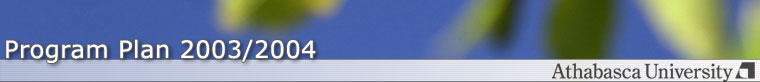 Program Requirements | Advising Services | 2003/2004 Program Plans | GlossaryFor 45 block credit transfer - 2 Year ONTARIO business diploma holders
Effective January 1, 2004 Ontario 2 Year business diplomas will receive a block credit transfer of 45 credits.The program plans are intended to assist you in planning a program.  Please refer to the official regulations.Building on the Bachelor of Commerce program is Athabasca University's new e-Commerce major. This program will use online enhancements to emulate the e-commerce business environment.  The major core and options will be delivered by a combination of e-Classes® and individualized-study course delivery methods.

 Content: Advising Services
Last updated: February 03, 2005